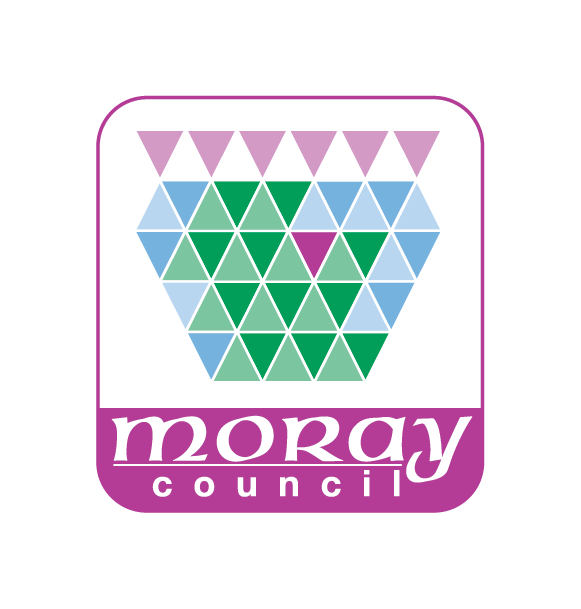 DISPLAY NOTICECIVIC GOVERNMENT (SCOTLAND) ACT 1982APPLICATION FOR THE GRANT / RENEWAL OF A LATE HOURS CATERING LICENCEDISPLAY NOTICECIVIC GOVERNMENT (SCOTLAND) ACT 1982APPLICATION FOR THE GRANT / RENEWAL OF A LATE HOURS CATERING LICENCENotice is hereby given that …………………………………………………………………………......……………………………………………………………………………..……………………………………………………………………………..(Applicant full name & address. Business or Indvidual)(Names & address of directors/partners if applicant is a business)(Name & address of Responsible Empolyee if applicant is a business)has made an application to Moray Council for the Grant/Renewal of a Late Hours Catering Licence to operate on the undernoted days and hours at the following premises:has made an application to Moray Council for the Grant/Renewal of a Late Hours Catering Licence to operate on the undernoted days and hours at the following premises:……………………………………………………………………………..……………………………………………………………………………..(address of premises)(days & hours applied for)Any Objection or Representation relating to the application should be made to the Chief Legal Officer, Moray Council, Council Offices, High Street, Elgin, IV30 1BX (where a copy of the application may be inspected) and requires to be lodged by …………………………………………*(date)Any Objection or Representation relating to the application should be made to the Chief Legal Officer, Moray Council, Council Offices, High Street, Elgin, IV30 1BX (where a copy of the application may be inspected) and requires to be lodged by …………………………………………*(date)Such a representation shall be considered to have been made within the period referred to if it is delivered by hand within that period or posted (by Registered or Recorded Delivery Post) so that in the normal course of the post it might be expected to be deleivered within that period.Such a representation shall be considered to have been made within the period referred to if it is delivered by hand within that period or posted (by Registered or Recorded Delivery Post) so that in the normal course of the post it might be expected to be deleivered within that period.Where an objection or representation is made to the Council after the date referred to but not before the final decision is taken on the application it is competent for the Council to entertain such objection if it is satisfied that there is sufficient reason why it was not made within the period of time stated. ANY OBJECTION OR REPRESENTATION IN RESPECT OF THE FOREGOING APPLICATION MUST BE MADE IN WRITING AND MUST SPECIFY THE GROUNDS OF THE OBJECTION OR THE NATURE OF THE REPRESENTATION. In addition the name and address of the person making the objection or representation must be specified and must be signed on behalf of the said person.Where an objection or representation is made to the Council after the date referred to but not before the final decision is taken on the application it is competent for the Council to entertain such objection if it is satisfied that there is sufficient reason why it was not made within the period of time stated. ANY OBJECTION OR REPRESENTATION IN RESPECT OF THE FOREGOING APPLICATION MUST BE MADE IN WRITING AND MUST SPECIFY THE GROUNDS OF THE OBJECTION OR THE NATURE OF THE REPRESENTATION. In addition the name and address of the person making the objection or representation must be specified and must be signed on behalf of the said person.Signature of Applicant 	……………………………………………………Date…………………………….orSignature of Agent on 	…………………………………………………….Date…………………………….behalf of Applicant	*The date should be the 28th day after the date the application was made to the CouncilTHIS DISPLAY NOTICE MUST BE DISPLAYED FOR THE WHOLE OF THE PERIOD OF 21 DAYS AT OR NEAR THE PREMISES SO THAT IT CAN BE CONVENIENTLY READ BY THE PUBLICSignature of Applicant 	……………………………………………………Date…………………………….orSignature of Agent on 	…………………………………………………….Date…………………………….behalf of Applicant	*The date should be the 28th day after the date the application was made to the CouncilTHIS DISPLAY NOTICE MUST BE DISPLAYED FOR THE WHOLE OF THE PERIOD OF 21 DAYS AT OR NEAR THE PREMISES SO THAT IT CAN BE CONVENIENTLY READ BY THE PUBLIC